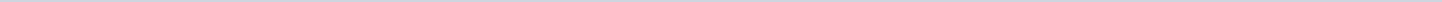 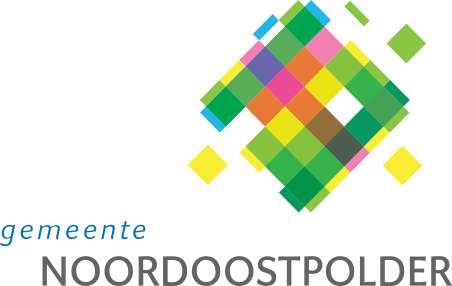 Gemeente NoordoostpolderAangemaakt op:Gemeente Noordoostpolder28-03-2024 21:23Besluitenlijsten raad10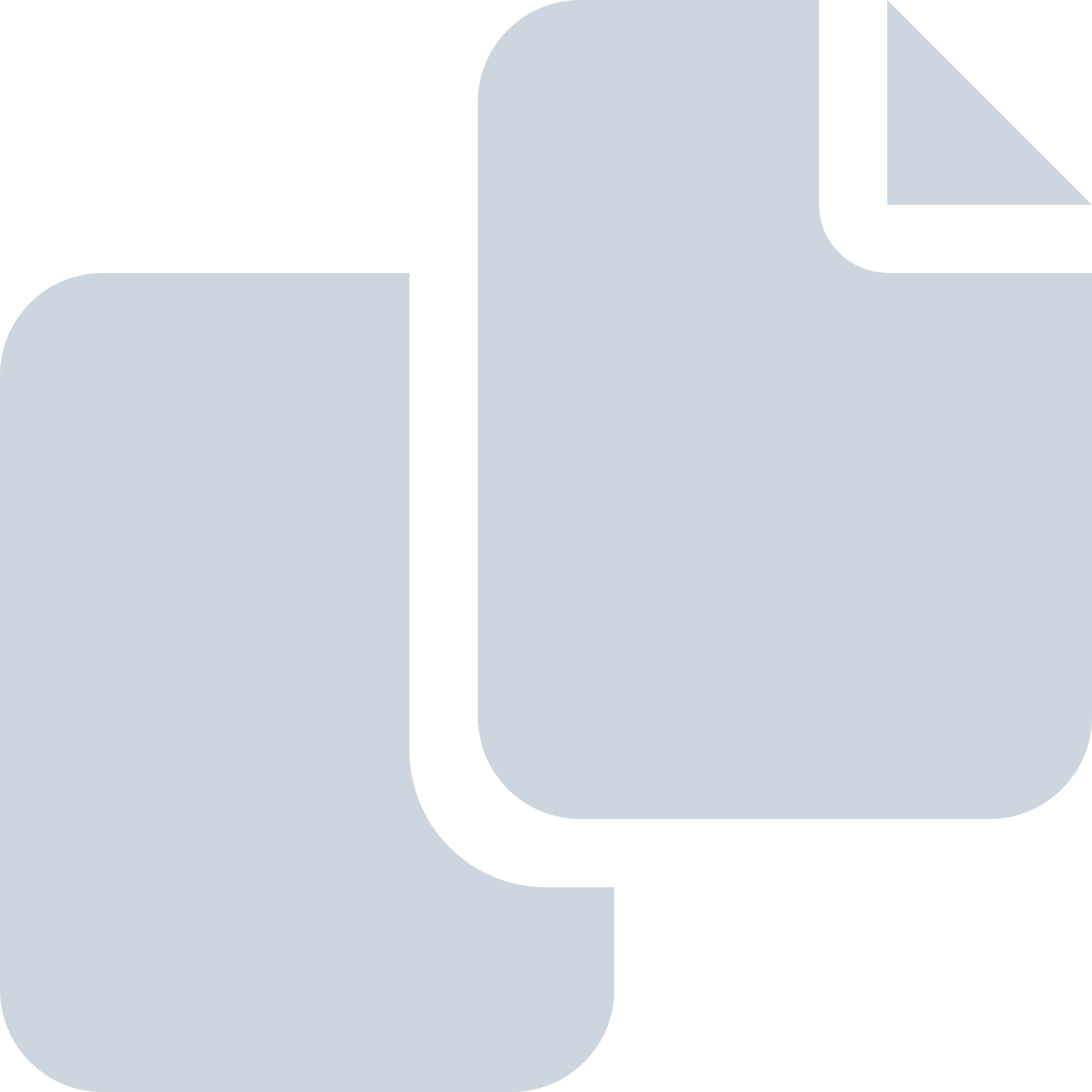 Periode: 2012#Naam van documentPub. datumInfo1.Besluitenlijst raad d.d. 28 juni 2012.28-06-2012PDF,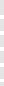 597,63 KB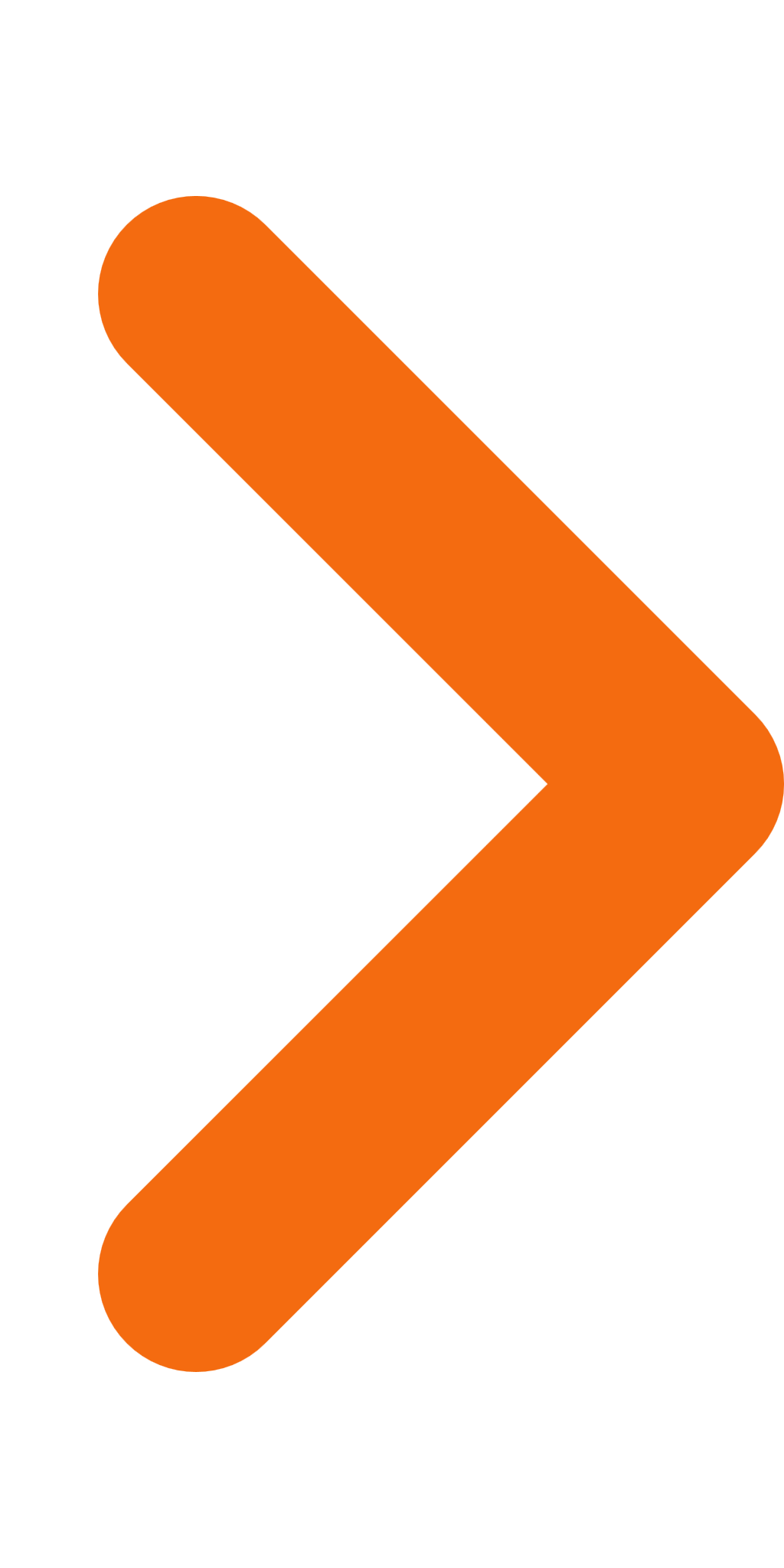 2.Besluitenlijst raad d.d. 26 januari 2012.26-01-2012PDF,304,09 KB3.Besluitenlijst raad d.d. 26 april 2012.26-04-2012PDF,224,89 KB4.Besluitenlijst raad d.d. 23 februari 2012.23-02-2012PDF,295,06 KB5.Besluitenlijst raad d.d. 22 maart 2012.22-03-2012PDF,374,19 KB6.Besluitenlijst raad d.d. 20 september 2012.20-09-2012PDF,529,22 KB7.Besluitenlijst raad d.d. 18 oktober 2012.18-10-2012PDF,317,67 KB8.Besluitenlijst raad d.d. 13 november 2012.13-11-2012PDF,390,19 KB9.Besluitenlijst raad d.d. 13 december 2012.13-12-2012PDF,471,55 KB10.Besluitenlijst gemeenteraad d.d. 24 mei 2012.31-05-2012PDF,1,87 MB